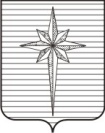 АДМИНИСТРАЦИЯ ЗАТО ЗВЁЗДНЫЙпостановление18.11.2022										         № 1067Об организации и проведении ярмарок на территории ЗАТО Звёздный в 2023 году В соответствии с Федеральным законом от 28.12.2009 № 381-ФЗ «Об основах государственного регулирования торговой деятельности в Российской Федерации», Порядком организации ярмарок и продажи товаров (выполнения работ, оказания услуг) на них на территории Пермского края, утверждённым постановлением Правительства Пермского края от 27.07.2007 № 163-п «О регулировании деятельности розничных рынков на территории Пермского края», пунктом 15 части 1 статьи 8 Устава городского округа ЗАТО Звёздный Пермского края, муниципальной программой «Создание условий для развития экономики в ЗАТО Звёздный», утверждённой постановлением администрации ЗАТО Звёздный от 25.12.2019 № 1150 (в редакции постановления администрации ЗАТО Звёздный от 24.01.2022 № 69), в целях реализации мероприятий, направленных на поддержку и популяризацию предпринимательства в ЗАТО Звёздный, администрация ЗАТО Звёздный постановляет:1. Организовать и провести ярмарки на территории ЗАТО Звёздный в 2023 году.2. Утвердить прилагаемые:План проведения ярмарок на территории ЗАТО Звёздный в 2023 году;План мероприятий по организации ярмарок на территории ЗАТО Звёздный в 2023 году.3. Назначить ответственным за организацию и проведение ярмарок на территории ЗАТО Звёздный отдел по развитию территории администрации ЗАТО Звёздный.4. Отделу по развитию территории администрации ЗАТО Звёздный:организовать и провести ярмарки в соответствии с требованиями законодательства и настоящим постановлением;в срок до 01.12.2022 обнародовать настоящее постановление на официальном сайте органов местного самоуправления ЗАТО Звёздный https://zatozvezdny.ru/;в срок до 05.12.2022 направить план проведения ярмарок на территории ЗАТО Звёздный в 2023 году в Министерство промышленности и торговли Пермского края;организовать информирование населения о проведении ярмарок на территории ЗАТО Звёздный.5. Директору МБУК ДК «ЗАТО Звёздный» Коноплёвой Е.В.:обеспечить подключение мест для продажи товаров к электросетям    во время проведения ярмарок;организовать оснащение территории проведения ярмарок биотуалетом. 6. Отделу архитектуры, градостроительства и коммунального хозяйства администрации ЗАТО Звёздный организовать оснащение территории проведения ярмарок контейнерами для сбора мусора, вывоз мусора и уборку территории проведения ярмарок и прилегающей к ней территории во время  и по окончании срока проведения ярмарок. 7. Отделу общественной безопасности администрации ЗАТО Звёздный обеспечить охрану общественного порядка на ярмарках.8. Опубликовать настоящее постановление установленным порядком   в информационном бюллетене ЗАТО Звёздный «Вестник Звёздного».9. Настоящее постановление вступает в силу после дня его опубликования.10. Контроль за исполнением настоящего постановления возложить на заместителя главы администрации ЗАТО Звёздный по развитию территории, руководителя отдела по развитию территории Волкову М.А.Глава ЗАТО Звёздный – глава администрации ЗАТО Звёздный			                   А.М. ШвецовУТВЕРЖДЁНпостановлением администрации ЗАТО Звёздный от 18.11.2022 № 1067План проведения ярмарок на территории ЗАТО Звёздный в 2023 годуУТВЕРЖДЁНпостановлением администрации ЗАТО Звёздный от 18.11.2022 № 1067ПЛАНмероприятий по организации ярмарокна территории ЗАТО Звёздный в 2023 году1. Схемы размещения мест для продажи товаров (выполнения работ, оказания услуг) на ярмарках (далее – торговые места) указаны в Приложениях № 1, № 2:место проведения ярмарок: Пермский край, п. Звёздный, площадь Победы;количество торговых мест: не более 30 в соответствии с Приложениями № 1, № 2. 2. Ассортимент и номенклатура товаров (работ, услуг) на ярмарках:продовольственные и непродовольственные товары;продукция быстрого питания, горячие и безалкогольные напитки.3. Организация и проведение ярмарок на территории ЗАТО Звёздный осуществляется в соответствии с Порядком организации ярмарок и продажи товаров (выполнения работ, оказания услуг) на них на территории Пермского края, утверждённым постановлением Правительства Пермского края от 27.07.2007 № 163-п «О регулировании деятельности розничных рынков  на территории Пермского края» (далее – Порядок).4. Порядок предоставления торговых мест на ярмарке:предоставление торговых мест на ярмарке осуществляется безвозмездно на основании заявки на получение торгового места при условии соблюдения требований пунктов 2.8, 2.9 Порядка;заявка на получение торгового места подаётся по форме согласно Приложению № 3 в отдел по развитию территории администрации ЗАТО Звёздный по адресу: Пермский край, п. Звёздный, ул. Ленина, 11А, каб. № 311, тел. 8 (342) 297-06-46 (47, 48), 297-01-01, доб. 147, эл. почта: ankazantseva@zvezdny.permkrai.ru, и рассматривается в день поступления.Основанием для отказа в предоставлении торгового места является:отсутствие информации в заявке, указанной в пункте 2.8 Порядка;непредставление документов, указанных в пункте 2.9 Порядка.Договор о предоставлении места для продажи товаров (выполнения работ, оказания услуг) на ярмарке заключается на каждое торговое место отдельно по форме согласно Приложению № 4.5. Режим работы ярмарок – с 10.00 до 17.00 часов в дни проведения ярмарок в соответствии с Планом проведения ярмарок на территории ЗАТО Звёздный в 2023 году, размещённым на официальном сайте органов местного самоуправления ЗАТО Звёздный в разделе «Бизнес» (https://zatozvezdny.ru/Biznes/jarmarki/).Приложение № 1 к Плану мероприятий по организации ярмарок на территории ЗАТО Звёздный в 2023 годуСхема размещения мест для продажи товаров (выполнения работ, оказания услуг) на ярмарках,кроме 22.02.2023, 26.02.2023, 07.03.2023, 21-24.12.2023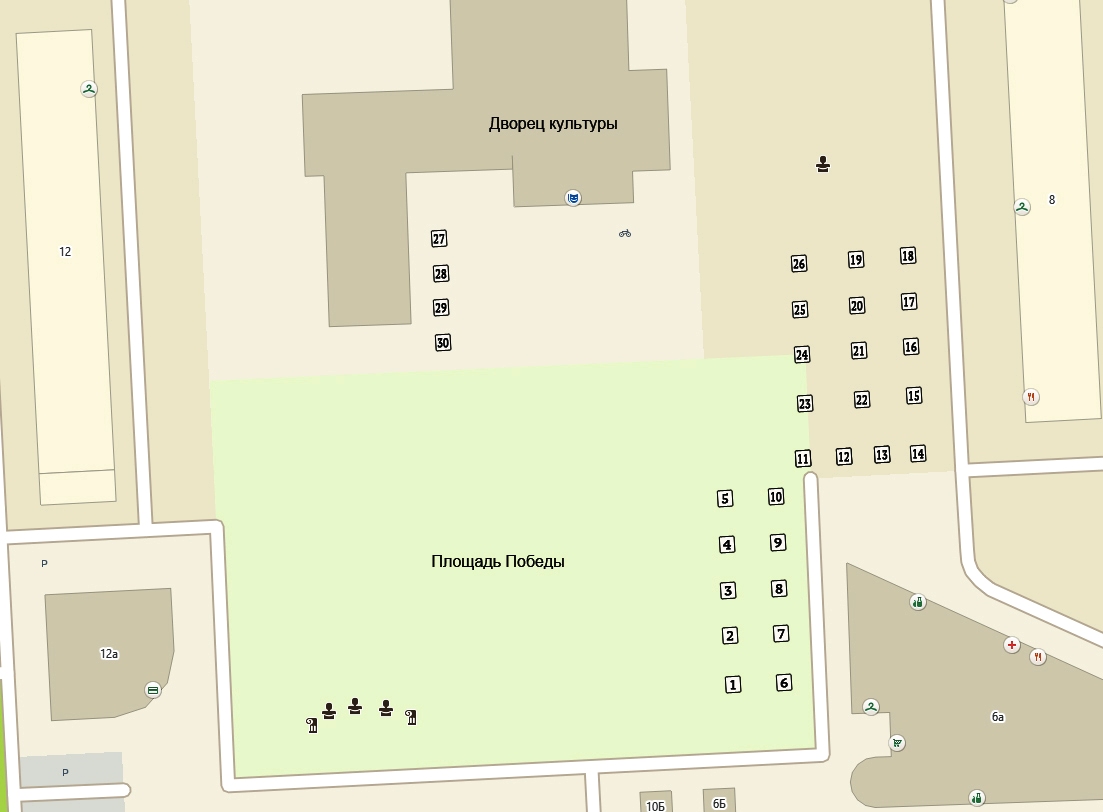 Приложение № 2 к Плану мероприятий по организации ярмарок на территории ЗАТО Звёздный в 2023 годуСхема размещения мест для продажи товаров (выполнения работ, оказания услуг) на ярмарках22.02.2023, 26.02.2023, 07.03.2023, 21-24.12.2023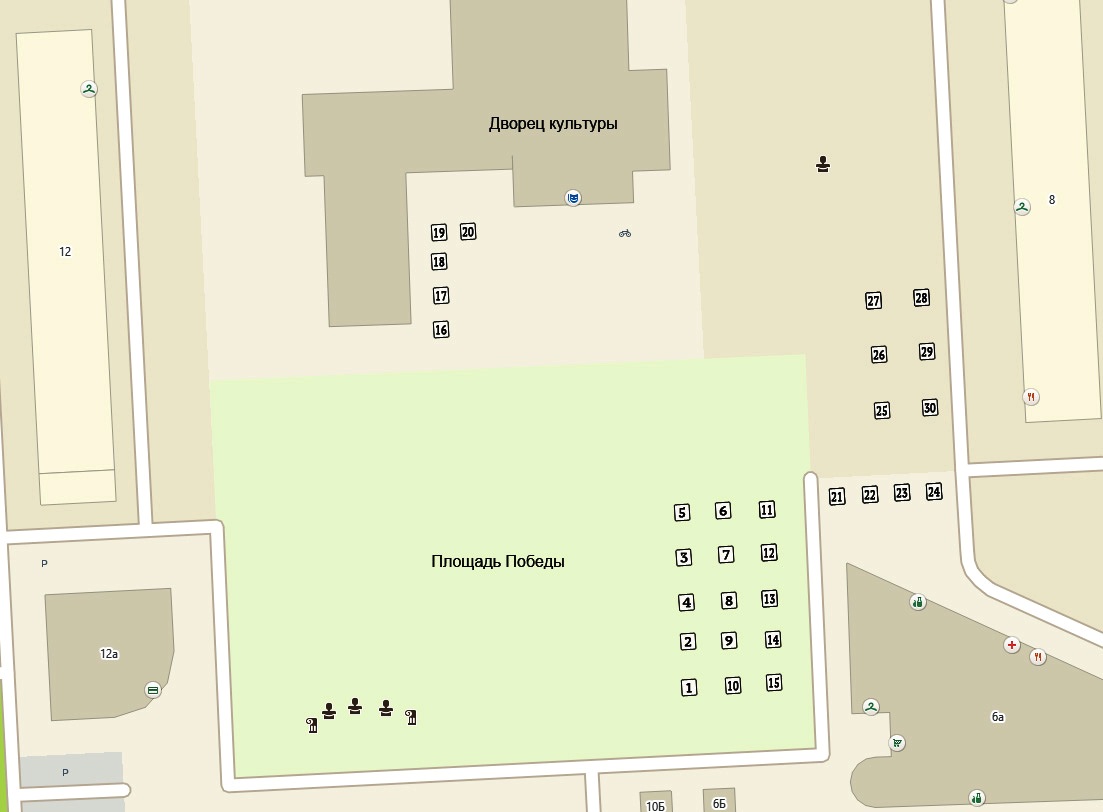 Приложение № 3 к Плану мероприятий по организации ярмарок на территории ЗАТО Звёздный в 2023 годуФОРМАВ администрацию ЗАТО Звёздный____________________________________________________________________(указать наименование юридического лица, (ФИО представителя юр. лица), ФИО индивидуального предпринимателя, гражданина)ОГРН (для юридического лица):_________________________________ИНН (для юридического лица, индивидуального предпринимателя):_________________________________Паспорт (для индивидуального предпринимателя, гражданина):________________________________________________________________________________________________________________________________________Местонахождение (почтовый адрес для юридического лица, место жительства для гражданина): ______________________________________________________________________________________________________Номер телефона:__________________________________Электронная почта:__________________________________Заявкана получение торгового местаПрошу зарегистрировать в качестве участника ярмарки, проходящей _________________ (указать дату) по адресу: Пермский край, п. Звёздный, Площадь Победы, и предоставить торговое место № ________ для продажи: __________________________________________________________________.(указать ассортимент товара (работ, услуг)Я даю СОГЛАСИЕ НА ОБРАБОТКУ ПЕРСОНАЛЬНЫХ ДАННЫХ организатору ярмарки.Перечень персональных данных, на обработку которых даётся согласие: ФИО, домашний адрес, паспортные данные, номер телефона, электронная почта.Перечень действий с персональными данными, на совершение которых даётся согласие, общее описание используемых организатором ярмарки способов обработки: получение персональных данных у субъекта персональных данных; хранение персональных данных (в электронном виде и на бумажном носителе); уточнение (обновление, изменение) персональных данных; использование персональных данных организатором ярмарки в связи с регистрацией участника ярмарки, заключения договора на предоставление места для продажи товаров (выполнения работ, оказания услуг) на ярмарке; передача персональных данных субъекта в порядке, предусмотренном законодательством Российской Федерации.Настоящее согласие даётся на срок, необходимый для организации и проведения ярмарки и подготовки отчётности.Порядок отзыва настоящего согласия – по личному заявлению субъекта персональных данных.«____» __________ 20__ г.   _____________________________________                                                                                     (подпись, расшифровка)Приложение № 4 к Плану мероприятий по организации ярмарок на территории ЗАТО Звёздный в 2023 годуФОРМАДОРОВОР о предоставлении места для продажи товаров (выполнения работ, оказания услуг) на ярмаркеп. Звёздный Пермского края                                       «____» __________ 20__ г.Администрация ЗАТО Звёздный в лице ____________________________________________________, действующего на основании ___________________________________________, именуемый в дальнейшем «Организатор», с одной стороны и __________________________________________________________________(наименование юридического лица, ФИО индивидуального предпринимателя, ФИО гражданина)в лице ____________________________________________________________,(ФИО руководителя юридического лица или представителя ИП)действующего на основании ________________________________________,                                        (наименование документа)именуемый в дальнейшем «Участник ярмарки», заключили настоящий договор о нижеследующем:1. Организатор ярмарки предоставляет, а Участник ярмарки принимает во временное пользование место для продажи товаров (выполнения работ, оказания услуг) № _________, расположенное по адресу: Пермский край,     п. Звёздный, Площадь Победы, для осуществления деятельности по продаже товаров (выполнения работ, оказания услуг):__________________________________________________________________(указать, каких именно)на срок ___________________________________________________________.2. В случае использования места для продажи товаров (выполнения работ, оказания услуг) не по назначению настоящий договор может быть расторгнут в одностороннем порядке Организатором ярмарки.3. Место для продажи товаров (выполнения работ, оказания услуг) предоставлено безвозмездно на основании заявки.Адреса и реквизиты сторон№ п/пНаименование организатора ярмарки с указанием основного государственного регистрационного номера (юридического лица либо индивидуального предпринимателя), идентификационного номера налогоплательщикаЮридический и фактический адреса места нахождения организатора ярмарки, контактные телефоныНаименование ярмаркиСрок прове-дения ярмаркиВид и тип ярмаркиМесто размещения ярмарки (с указанием адресных ориентиров и кадастрового номера участка)Режим работы ярмаркиКоличество мест для продажи товаров (выполне-ния работ, оказания услуг) на ярмарке1.Администрация ЗАТО Звёздный, ОГРН 102500908879, ИНН 5904103175Пермский край, п. Звёздный, ул. Ленина, д. 11А, тел. 8(342) 297-06-37, 291-01-01, доб. 147, 164Февральская22.02.2023праздничная универсальнаяПермский край, п. Звёздный, ул. Ленина, Площадь Победы10.00-17.00302.Администрация ЗАТО Звёздный, ОГРН 102500908879, ИНН 5904103175Пермский край, п. Звёздный, ул. Ленина, д. 11А, тел. 8(342) 297-06-37, 291-01-01, доб. 147, 164Масленица26.02.2023праздничная универсальнаяПермский край, п. Звёздный, ул. Ленина, Площадь Победы10.00-17.00303.Администрация ЗАТО Звёздный, ОГРН 102500908879, ИНН 5904103175Пермский край, п. Звёздный, ул. Ленина, д. 11А, тел. 8(342) 297-06-37, 291-01-01, доб. 147, 164Мартовская07.03.2023праздничная универсальнаяПермский край, п. Звёздный, ул. Ленина, Площадь Победы10.00-17.00304.Администрация ЗАТО Звёздный, ОГРН 102500908879, ИНН 5904103175Пермский край, п. Звёздный, ул. Ленина, д. 11А, тел. 8(342) 297-06-37, 291-01-01, доб. 147, 164Весенняя14.04.2023выходного дня универсальнаяПермский край, п. Звёздный, ул. Ленина, Площадь Победы10.00-17.00305.Администрация ЗАТО Звёздный, ОГРН 102500908879, ИНН 5904103175Пермский край, п. Звёздный, ул. Ленина, д. 11А, тел. 8(342) 297-06-37, 291-01-01, доб. 147, 164Весенняя28.04.2023выходного дня универсальнаяПермский край, п. Звёздный, ул. Ленина, Площадь Победы10.00-17.00306.Администрация ЗАТО Звёздный, ОГРН 102500908879, ИНН 5904103175Пермский край, п. Звёздный, ул. Ленина, д. 11А, тел. 8(342) 297-06-37, 291-01-01, доб. 147, 164Праздничная09.05.2023праздничная универсальнаяПермский край, п. Звёздный, ул. Ленина, Площадь Победы10.00-17.00307.Администрация ЗАТО Звёздный, ОГРН 102500908879, ИНН 5904103175Пермский край, п. Звёздный, ул. Ленина, д. 11А, тел. 8(342) 297-06-37, 291-01-01, доб.147, 164Садовая18-21.05.2023выходного дня универсальнаяПермский край, п. Звёздный, ул. Ленина, Площадь Победы10.00-17.00308.Администрация ЗАТО Звёздный, ОГРН 102500908879, ИНН 5904103175Пермский край, п. Звёздный, ул. Ленина, д. 11А, тел. 8(342) 297-06-37, 291-01-01, доб.147, 164Летняя09.06.2023праздничная универсальнаяПермский край, п. Звёздный, ул. Ленина, Площадь Победы10.00-17.00309.Администрация ЗАТО Звёздный, ОГРН 102500908879, ИНН 5904103175Пермский край, п. Звёздный, ул. Ленина, д. 11А, тел. 8(342) 297-06-37, 291-01-01, доб.147, 164«С Днем рождения, Звёздный!»24.06.2023праздничная универсальнаяПермский край, п. Звёздный, ул. Ленина, Площадь Победы10.00-17.003010.Администрация ЗАТО Звёздный, ОГРН 102500908879, ИНН 5904103175Пермский край, п. Звёздный, ул. Ленина, д. 11А, тел. 8(342) 297-06-37, 291-01-01, доб. 147, 164Семейная08.07.2023праздничная универсальнаяПермский край, п. Звёздный, ул. Ленина, Площадь Победы10.00-17.003011.Администрация ЗАТО Звёздный, ОГРН 102500908879, ИНН 5904103175Пермский край, п. Звёздный, ул. Ленина, д. 11А, тел. 8(342) 297-06-37, 291-01-01, доб.147, 164Яблочно-медовый спас17-20.08.2023выходного дня универсальнаяПермский край, п. Звёздный, ул. Ленина, Площадь Победы10.00-17.003012.Администрация ЗАТО Звёздный, ОГРН 102500908879, ИНН 5904103175Пермский край, п. Звёздный, ул. Ленина, д. 11А, тел. 8(342) 297-06-37, 291-01-01, доб. 147, 164Осенняя14-17.09.2023выходного дня универсальнаяПермский край, п. Звёздный, ул. Ленина, Площадь Победы10.00-17.003013.Администрация ЗАТО Звёздный, ОГРН 102500908879, ИНН 5904103175Пермский край, п. Звёздный, ул. Ленина, д. 11А, тел. 8(342) 297-06-37, 291-01-01, доб. 147, 164Варежка01.10.2023праздничная универсальнаяПермский край, п. Звёздный, ул. Ленина, Площадь Победы10.00-17.003014.Администрация ЗАТО Звёздный, ОГРН 102500908879, ИНН 5904103175Пермский край, п. Звёздный, ул. Ленина, д. 11А, тел. 8(342) 297-06-37, 291-01-01, доб. 147, 164Народные промыслы03-04.11.2023праздничная универсальнаяПермский край, п. Звёздный, ул. Ленина, Площадь Победы10.00-17.003015.Администрация ЗАТО Звёздный, ОГРН 102500908879, ИНН 5904103175Пермский край, п. Звёздный, ул. Ленина, д. 11А, тел. 8(342) 297-06-37, 291-01-01, доб. 147, 164Новогодняя21-24.12.2023праздничная универсальнаяПермский край, п. Звёздный, ул. Ленина, Площадь Победы10.00-17.0030Организатор:Администрация ЗАТО ЗвёздныйМесто нахождения, почтовый адрес: 614575, Пермский край, пгт Звёздный, ул. Ленина, 11АТелефон:8 (342) 297-06-37, электронная почта: administration@zvezdny.permkrai.ruИНН: 5904103175, КПП 590401001_____________________________ /____________________________М.П.                                (ФИО)Участник ярмарки:___________________________________ИНН/ОГРН ________________________Паспорт ______________________________________________________________Место нахождения / проживания: ______________________________________________________________________Телефон: _____________________________________________________________ /__________________________________М.П. (при наличии)                             (ФИО)